(一社)日本繊維状物質研究協会事務局（FAX番号：046-241-5612） 行　第１２回日本繊維状物質研究学術集会　演 題 申 込 書　　　　　　　　　≪ご連絡先≫・「会員番号」の欄は、会員の方（会員証の番号）のみ記入してください。・申込書内の「学術集会」「交流集会」の欄に参加「○」/不参加「×」をご記入下さい。・受付後、ＦＡＸで返送いたしますので受講当日必ず持参し、受付にご提示して下さい。ご返送がない場合には、受付されておりませんので御手数ですが、ご確認のお電話をいただければと思います。・当日の受付は８階「和の間」です。　締切日：２０２４年６月２１日(金)申込日　　　年　　　　　　　月　　　　　　　日　　　年　　　　　　　月　　　　　　　日　　　年　　　　　　　月　　　　　　　日一般研究発表事例研究発表の演題（該当に○印）演題区分（○印）生体影響環境影響計測技術呼吸用保護具管理全般その他発表者の氏名および所属（発表者に○印）当協会の機関誌への論文投稿について＊いずれかに○をしてください　（ 希望する　・　希望しない ）当協会の機関誌への論文投稿について＊いずれかに○をしてください　（ 希望する　・　希望しない ）当協会の機関誌への論文投稿について＊いずれかに○をしてください　（ 希望する　・　希望しない ）当協会の機関誌への論文投稿について＊いずれかに○をしてください　（ 希望する　・　希望しない ）会員番号氏名学術集会学術集会受付番号（協会記入欄）交流集会受付番号（協会記入欄）／会社名部署名住所〒〒〒〒〒〒電話番号FAX番号メールアドレス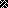 